Лепка «Чашка для Федоры»Подготовила воспитатель Максименкова В.Р.Предварительная работа:Чтение сказки К.И. Чуковского «Федорино горе»Ход:Родитель: Какое горе случилось с Федорой в сказке? Почему от неё убежала посуда?Ответ: Не мыла её, не жалела…Родитель: Сейчас посуда к ней вернулась. В доме у неё всегда теперь порядок и чистота. Но  когда посуда возвращалась к Федоре разбилось много чашек и блюдец.А она ждёт гостей. Что ей делать, где взять посуду?Ответ: Можно слепить.Родитель: Поможем Федоре?  Ответ: Да.Родитель: Но сначала давай разомнём наши пальчики с помощью игры. Пальчиковая игра: "Посуда"Раз, два, три, четыре,(чередование хлопков в ладоши и ударов кулачков друг о друга)Мы посуду перемыли:(одна ладонь скользит по другой по кругу)Чайник, чашку, ковшик, ложкуИ большую поварешку .(загибать пальчики по одному, начиная с большого)Только чашку мы разбили,Ковшик тоже развалился,Нос у чайника отбился.Ложку мы чуть-чуть сломали.(разгибать пальчики по одному, начиная с большого)Так мы маме помогали!(удар кулачками друг о друга, хлопок в ладоши)Показ картинок «Посуда» или изображения из сказки.Родитель: Вот большой блестящий чайникОчень важный, как начальникВот фарфоровые чашки, очень хрупкие бедняжки.Вот фарфоровые блюдца, только стукни – разобьютсяВот пластмассовый поднос - он посуду нам принесДавай рассмотрим чашку. Какая она?  Для чего она нужна? Как мы будем её лепить?Ответ: Чашка красивая, из нее можно пить, у нее есть ручка.Родитель: Раскатываем шар, по - середине шара большим пальцем сделаем углубление,  к боковой части лепим колбаску и присоединяем её – ручка.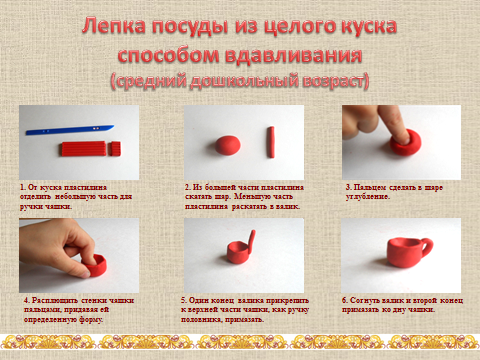 Молодец! Очень красиво получилось, Федоре очень понравится твоя работа.  Гости не останутся без чая. Пойдём и мы пить чай с угощениями!